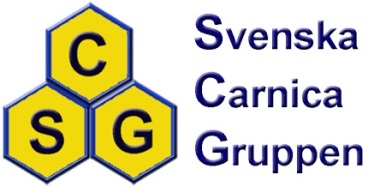 I N B J U D A Ntill avelskonferensTid:		Lördag, 29 Mars 2014Plats:		Örebro – Café Wadköping  (www.wadkoping.com)Wadköping, 702 15 ÖrebroProgram:	09.30    Ankomst med frukost                     10.00    Inledning                     10.30    Utvärdering av testverksamhet 2013 o kort information om beebreed                     11.30    Varroa: biologi, kontroll och ekologisk behandling  (PP-Presentation Robert Amann)                     	12.30    Lunch                     	13.15    Drönaravläggare till parningsstation och för hemmaparning                                  Hans Lindberg berättar.  Och vi diskuterar metodik och funktion.14.15    Uppbyggnad av en testbigård – paketbin, avläggare,                                	   bigårdsplacering, allmän diskussion  (introduktion till planerad kursverksamhet under sommarträffen)                 	15.15    Avslutningsdiskussion med kaffeKursen är delfinansierad ur Nationella Programmet och är en del i vårt Projekt – Varroatoleransavel. Vi tar ut en avgift på 200:-- per person (medlemmar inom SCG) – 300:-- för icke-medlemmar. För resten av kurskostnader står SCG och NP.Anmälan senast  22 Mars till Gideon (flygbacken@gmail.com el. Tel.: 070-5825361) eller Robert (igelstadsbi@carlsborg.net el. Tel.: 0730-251862).Vi vill även påminna om medlemsavgiften. Har ni inte redan betald avgiften för 2014, gör detta gärna genom inbetalning av 100:-- på vårt plussgiro 1522572-5.Och glöm inte att berätta vem ni är på talongen.Har ni intresse för testbiodling till säsong 2015 – hör gärna av er senast till årsmöte i början av Maj (då ska vi planera drottningodling och årets drottningimport). Vi kommer att hålla ett sommarmöte med testbiodlarkurs och även en praktiskt kurs om ”Uppbyggnad av en testbigård”. Mer imformation om Testverksamhet får ni på vår hemsida www.carnica.se under avelsarbete/testverksamhet. Och även om ni inte tänker bli testbiodlare så kan vår information o utbildning hjälpa er på vägen att bli en bättre biodlare.CARNICA – det grå biet …